Tareas para sexto grado Lapacho y Guayacán    -     matemáticaSeñorita Sandra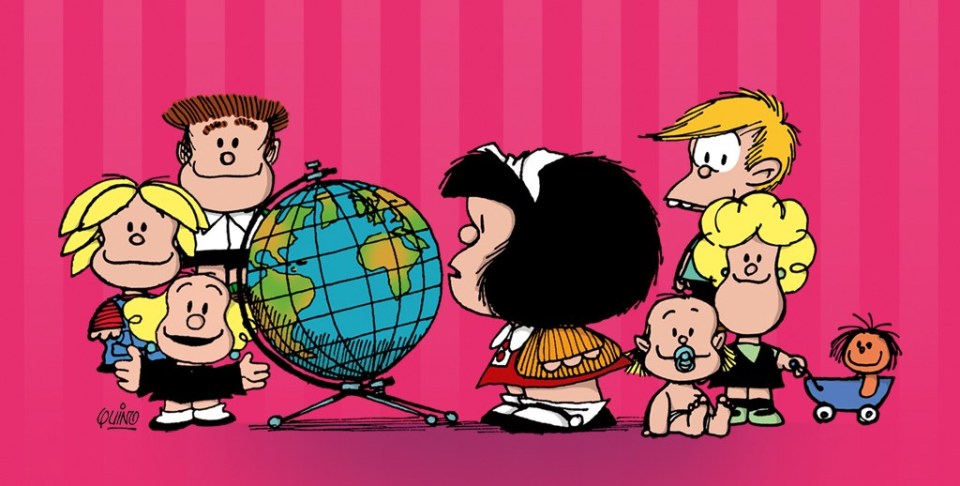 Hoola querida familia, chicos. Espero se encuentren muy bien. En esta entrega veremos:Problemas utilizando las cuatro operaciones basicas para ello es fundamental  haber estudiado las tablas.Aproximación, estimación y cálculo .A trabajar.En la Kermés. Problemas y puntajes1. En la escuela de Martín organizaron una kermés. En uno de los juegos hay que embocar unas pelotitas en latas que están a cierta distancia. Cada lata permite obtener un puntaje diferente para cada pelotita embocada: 1, 10, 100 y 1.000 puntos, respectivamente. Martín tiró las 10 pelotitas y obtuvo 5.212 puntos porque embocó 5 en la lata de 1.000 puntos, 2 en la de 100 puntos, 1 en la de 10 puntos y 2 en la de 1 punto.a) Juan, el compañero de Martín, también tiró las 10 pelotitas y embocó todas. Cuatro cayeron en la lata de 1.000 puntos, 3 en la de 100 puntos, 1 en la de 10 puntos y 2 en la de 1 punto. ¿Qué puntaje obtuvo en total? b) Florencia embocó las 10 pelotitas y dice que obtuvo 1.000 puntos. ¿Es eso posible? ¿Cómo? c) Daniela tiró las 10 pelotitas y también embocó todas. Obtuvo 1.432 puntos. ¿Es posible saber cuántas pelotitas embocó en cada lata? d) Laura tiró las 10 pelotitas y obtuvo 5.302 puntos. ¿Es posible saber cuántas pelotitas embocó en cada lata? ¿Las embocó todas? ¿Cómo puede saberse? e) Lucas tiró las 10 pelotitas y obtuvo 5.010 puntos. Si sabemos que calculó bien su puntaje y que no acertó todos los tiros, ¿cuántas pelotitas embocó en cada lata? ¿Hay una única posibilidad? f) ¿Sería posible en este juego embocar todas las pelotitas y obtener 10 puntos? ¿Y 100? ¿Cuál es el mayor puntaje que se puede obtener embocando todas las pelotitas? g) La siguiente lista muestra los puntajes de otras chicas y otros chicos obtenidos en el juego. Sabemos que algunos de ellos no son posibles. ¿Cuáles son? Explicá cómo hiciste para darte cuenta.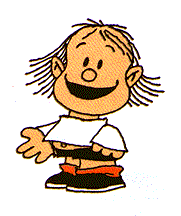    Sumar, restar, multiplicar, dividir1-¿Cuantas personas podrán viajar sentadas en 9  colectivos si cada uno tiene 54 asientos?2- Mi hermano compró 18 lápices y 5 cuadernos, cada lápiz costo $18 y cada cuaderno $45 ¿Cuánto pago por todo la compra? 3- En un depósito hay 357 litros de agua, en  otro depósito 498 litros y en un tercer contiene 17765 litros, si se reparte, toda el agua, en envases de 20 litros ¿Cuántos litros de agua tendrá cada uno?4- Cuatro bolsas de naranjas pesan junto 128 kilogramos ¿Cuántos kilogramos pesaran 25 bolsas de naranjas?5- En un almacén hay 562 bosas de papas. Cada bolsa pesa 85 kg. Si se venden la mitad de todas las papas ¿Cuántas kilos quedaran sin vender?6- Si una vaca come 7 kilos de hierba cada día ¿A cuantas vacas se podrá alimentar con 231 kilos?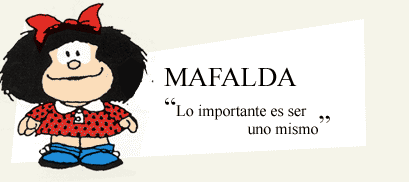 NombrePuntaje Andrea Marcelo LucasSilvina Félix  53246004199930411000